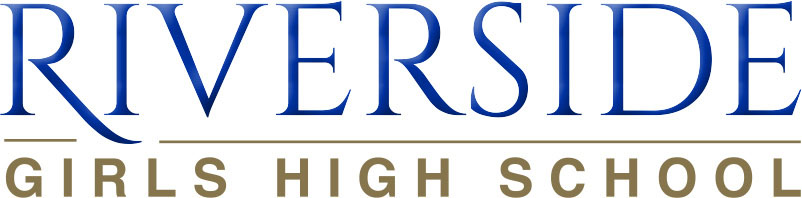 Please complete the following application form and submit a hard copy, along with two work samples on the testing date of Tuesday 14th May 2019. Continued overleaf This section is to be completed by your daughter.Question 1Describe one interest or hobby you have outside of school. What do enjoy about it?_________________________________________________________________________________________________________________________________________________________________________________________________________________________________________________________________________________________________________________________________________________________________________________________________________________________________________________________________________________________________________________________________________Question 2   What has this hobby taught you about the way you learn best?____________________________________________________________________________________________________________________________________________________________________________________________________________________________________________________________________________________________________________________________________________________________Question 2If you could do one thing that might make the world a better place, what would this be and why? (This can be something big or small)_______________________________________________________________________________________________________________________________________________________________________________________________________________________________________________________________________________________________________________________________________________________________________________________________________________________________________________________________________________________________________________________________________________________________________________________________________________________________________________________________________________________________________________________________________________________________________________________________________________Parent/caregiver and student to sign below        I have submitted 2 work samples with this form. I verify that the work samples attached are                       my daughter’s original works, and have been completed as part of her usual school work over the past 12 months.Parent signature 				DateStudent’s NameParent/Caregiver nameAddressEmail addressContact numberHave you nominated Riverside Girls on your EOI ?☐ Yes       ☐ NoCurrent Primary SchoolPlease indicate any academic awards your daughter has received  ☐ UNSW State Competitions (Please specify subject and level)☐ School Academic Awards (Please specify)☐ Other (Please specify)☐ UNSW State Competitions (Please specify subject and level)☐ School Academic Awards (Please specify)☐ Other (Please specify)Please indicate any leadership programs your daughter has been part of☐ School Captain☐ Vice Captain☐ SRC☐ Other (please specify)☐ Sports Captain☐ Debating☐ Volunteering☐ School PrefectIn what activities does your child participate outside school hours? (e.g. sport, music, art etc.)